Chipping Norton School – Business Studies DepartmentOur Business department is a successful, and strong achieving department. There is one full time Business specialist teacher who teaches in Key Stage 4 and Key Stage 5. The department is accommodated in a specialist classroom, situated in the heart of the school. With easy access to nearby ICT facilities and a departmental work room to use.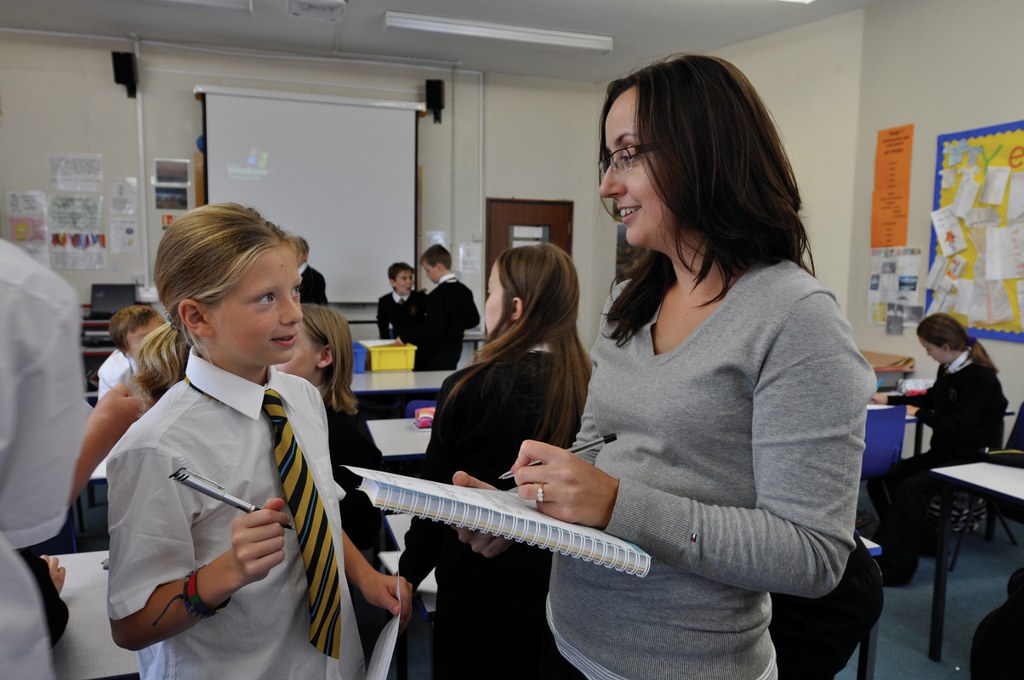 The take-up of Business in Key Stage 4, is growing with groups of approximately 24 students at present.The GCSE, students follow the Edexcel Business GCSE course delivered in six lessons per fortnight in Year 10 and Year 11.A Level, students also follow the Edexcel course but there is scope to change this in the future.The department achieves strong results with students. Results for 2017 are:Staffing, Resources and AccommodationThis is a small department and teaching staff are expected to teach across the age and ability range including Sixth Form. The department classrooms have interactive whiteboards and students have access to a fully equipped ICT suite.  Teaching staff are expected to be fully involved in curriculum development and are encouraged to take up training opportunities wherever possible.This is a small department and teaching staff are expected to teach across the age and ability range including Sixth Form.  Informal visits to the school are welcome; please telephone to make an appointment to be shown around.Chipping Norton School operates a ‘No Smoking Policy’. May 2018GCSE%A*-CGCSE71A2%A*- BA267